Shelby Bicycle Days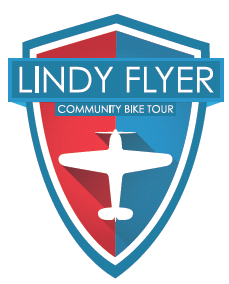 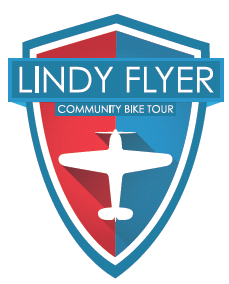 	Lindy Flyer Community Bike Tour	18.4 Mile Tour – Yellow Loop 				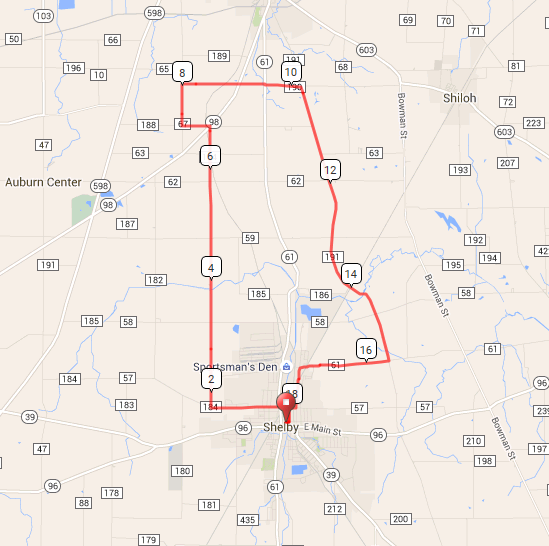 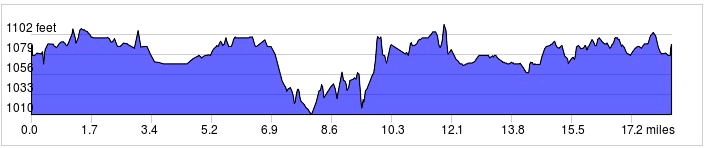 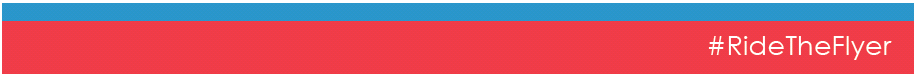 